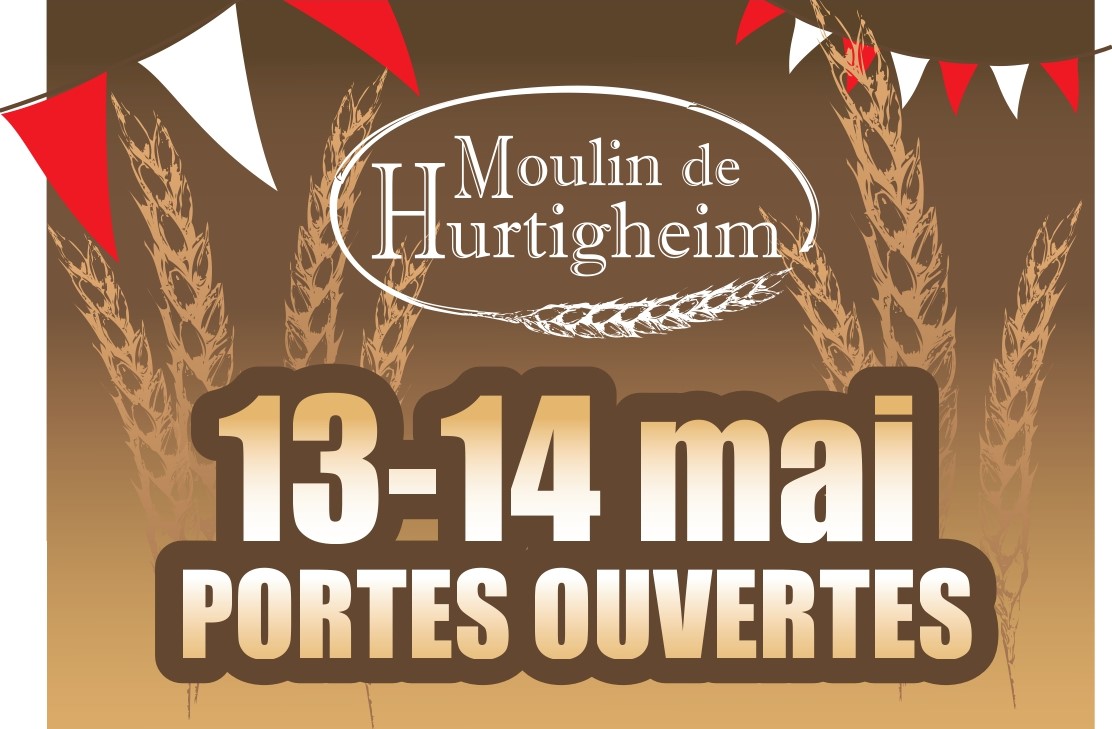 INSCRIPTION                                                   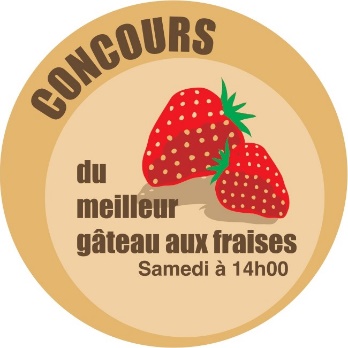 NOM : _  _  _  _  _  _  _  _  _  _  _  _  _  _  _  _  _  _  _  _  _  _  _  _  _  _  _  PRENOM : _  _  _  _  _  _  _  _  _  _  _  _  _  _  _  _  _  _  _  _  _  _  _  _  _    ADRESSE : _  _  _  _  _  _  _  _  _  _  _  _  _  _  _  _  _  _  _  _  _  _  _  _  _                                    _  _  _  _  _  _  _  _  _  _  _  _  _  _  _  _  _  _  _  _  _  _  _  _  _            TELEPHONE : _  _  _  _  _  _  _  _  _  _  _  _  _  _  _  _  _  _  _  _  _  _  _MAIL : _  _  _  _  _  _  _  _  _  _  _  _  _  _  _  _  _  _  _  _  _  _  _  _  _  _  _ REGLEMENT :REGLE 1 : Le gâteau devra être composé :   D’une pâte au choix (Biscuit, génoise, fond sablé, pâte feuilletée, etc…)  D’une crème au choix (Pâtissière, diplomate, chiboust, etc…)  De fraises fraiches.REGLE 2 : La taille du gâteau devra être pour 6-8 personnes et la forme au choix.REGLE 3 : La notation se fera sur 60 points :  20 points pour l’aspect, l’élégance, l’esthétique,  40 points pour le goût, la texture et l’harmonie générale.REGLE 4 : Le gâteau doit être déposé le samedi 13 mai entre 11h et 13h.                                          Proclamation des résultats et remise des prix : Samedi à 18h  S’inscrire au 03.88.69.00.16 ou envoyer cette fiche à : moulinhurtigheim@wanadoo.fr